Комитет Саратовской областной организации Профсоюза работников народного образования и науки РФ  напоминает, что в соответствии с  Планом мероприятий, посвящённых Году семьи в России (постановление президиума от 6.02.2024г.) с февраля т.г. начинается конкурс рисунков среди детей	 членов Профсоюза «Я горжусь своей семьёй!» Рисунки детей членов Профсоюза принимаются до 1 мая 2024 года.Приложение: Положение о конкурсе детского рисунка «Я горжусь своей семьёй».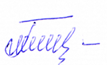 Председатель				       	                                       Н.Н. Тимофеев8 845 2 26 12 49 Попова Г.Н.Положениео конкурсе детского рисунка «Я горжусь своей семьёй»1. Общие положения.Профсоюзный конкурс детского рисунка «Я горжусь своей семьёй!» (Далее - Конкурс) проводится среди детей и внуков членов Профсоюза, которые состоят на учете в первичных профсоюзных организациях, входящих в Реестр  Саратовской областной организации Профсоюза работников народного образования и науки Российской Федерации (далее – Саратовская областная организация).2. Цели и задачи Конкурса.2.1. Вовлечение детей в занятие художественным творчеством, оказание поддержки детям в развитии таланта, выявление талантливых детей в области художественного творчества.2.2. Создание условий для приобретения социального опыта участия детей в конкурсах.3. Условия Конкурса.3.1. Конкурс проводится среди детей  и внуков членов Профсоюза в возрасте от 3 до 14 лет  включительно. 3.2. Работы должны быть выполнены самими участниками и отражать их восприятие окружающего мира в рамках заданной темы – «Ура! Зима!» 3.3. От одного участника принимается  не более одного рисунка, от территориальной организации, от первичной профсоюзной организации с правами территориальной, от первичной профсоюзной организации  учреждений профессионального образования – не более трёх работ от организации.3.4. Требования к работам:на конкурс принимаются рисунки в отсканированном виде (формат –jpeg, png), выполненные на листе формата А 4 любым способом и в любой технике рисования (карандаш, фломастеры, мелки, краски, гуашь, акварель, коллаж и т.д.). Рисунок должен размещаться на весь лист. Работы, выполненные с помощью компьютера и графических редакторов, на Конкурс не принимаются;вместе с рисунками направляется Заявка с данными о работе и авторе (на каждый рисунок) в напечатанном виде с подписью председателя территориальной (первичной) профсоюзной организации. Наличие подписи и печати ППО является гарантией того, что родитель участника Конкурса является членом Профсоюза. Форма заявки к рисунку:Название работы___________________________________________________Фамилия,  имя ребенка (полностью)____________________________________Возраст (сколько полных лет)________________________________________ФИО родителя_____________________________________________________Телефон______________________По желанию родителей, вместе с рисунком, заявкой может быть представлена фотография участника,  сделанная в момент выполнения рисунка.Сроки проведения Конкурса и подведение итогов.4.1. Рисунки с заявками принимаются по электронной почте Саратовской областной организации Профсоюза obkomobr@gmail.com с пометкой: «Конкурс рисунков» по «1» мая 2024 года. 4.2. Подведение итогов,  определение победителей и призеров –  15 мая 2024 года.4.3 По результатам Конкурса, победители будут награждены дипломами Конкурса и сувенирами, участники – сертификатами участника.5. Заключительные положения.5.1. Участники обязаны: ознакомиться с правилами Конкурса, установленными настоящим Положением; изучить требования, предъявляемые  к участию в Конкурсе; своевременно предоставить рисунки, оформленные в соответствии с настоящим Положением; соблюдать условия и процедуры Конкурса.5.2. Участники Конкурса несут ответственность за предоставление достоверной контактной информации.5.3. Председатель первичной профсоюзной организации несет персональную ответственность за выполнение требований, указанных в п. 3 данного Положения.5.4. В соответствии с требованиями статьи 9 Федерального закона от 27.07.2006 г. № 152-ФЗ  (ред. от 06.02.2023) «О персональных данных»,  предоставляя в областную организацию документы, согласно перечню, указанному в данном Положении, член Профсоюза свободно, своей волей и в своем интересе принимает решение о предоставлении своих персональных данных и дает согласие на их обработку, а именно  совершение следующих действий: сбор, систематизация, накопление, хранение, уточнение (обновление, изменение), использование, передачу (распространение, предоставление, доступ), обезличивание, блокирование, уничтожение в рамках обеспечения уставной деятельности Саратовской областной организации Профсоюза  в том числе с целью размещения информации на сайте областной организации https://www.sarprof.ru, официальных страницах Саратовской областной организации Профсоюза работников Общероссийского Профсоюза образования, в социальных сетях, газете «Просвещенец», журнале «Интегральная медицина и жизнь».Областная организация вправе обрабатывать Персональные данные любыми способами, как это необходимо, включая, сбор, запись, систематизацию, накопление, хранение, уточнение (обновление, изменение), извлечение, использование, передачу (распространение, предоставление, доступ),  обезличивание, блокирование, удаление, уничтожение персональных данных. 
    	В процессе обработки областная организация  имеет право передавать Персональные данные третьим лицам, если это необходимо для достижения целей обработки и при условии соблюдения такими третьими лицами конфиденциальности и безопасности Персональных данных. 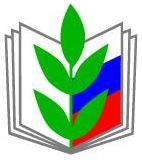 ОБЩЕРОССИЙСКИЙ ПРОФСОЮЗ ОБРАЗОВАНИЯСАРАТОВСКАЯ ОБЛАСТНАЯ ОРГАНИЗАЦИЯ ПРОФЕССИОНАЛЬНОГО СОЮЗА РАБОТНИКОВ НАРОДНОГО ОБРАЗОВАНИЯ И НАУКИ РОССИЙСКОЙ ФЕДЕРАЦИИ(САРАТОВСКАЯ ОБЛАСТНАЯ ОРГАНИЗАЦИЯ «ОБЩЕРОССИЙСКОГО ПРОФСОЮЗА ОБРАЗОВАНИЯ»)410029, г. Саратов, ул. им. Сакко и Ванцетти, зд.55 стр. 1
тел.: +7 (8452) 26-00-97, https://www.sarprof.ru, e-mail: obkomobr@gmail.comОКПО 0002635406  ОГРН 1026400002661,ИНН/КПП 6450011405/645401001Председателям территориальных, первичных организаций  Профсоюза
___________________ № __________На № ________ от ________________Председателям территориальных, первичных организаций  ПрофсоюзаО конкурсе детских рисунков «Я горжусь своей семьёй!»Приложение к постановлению президиума № 26 от 12 февраля 2024г.